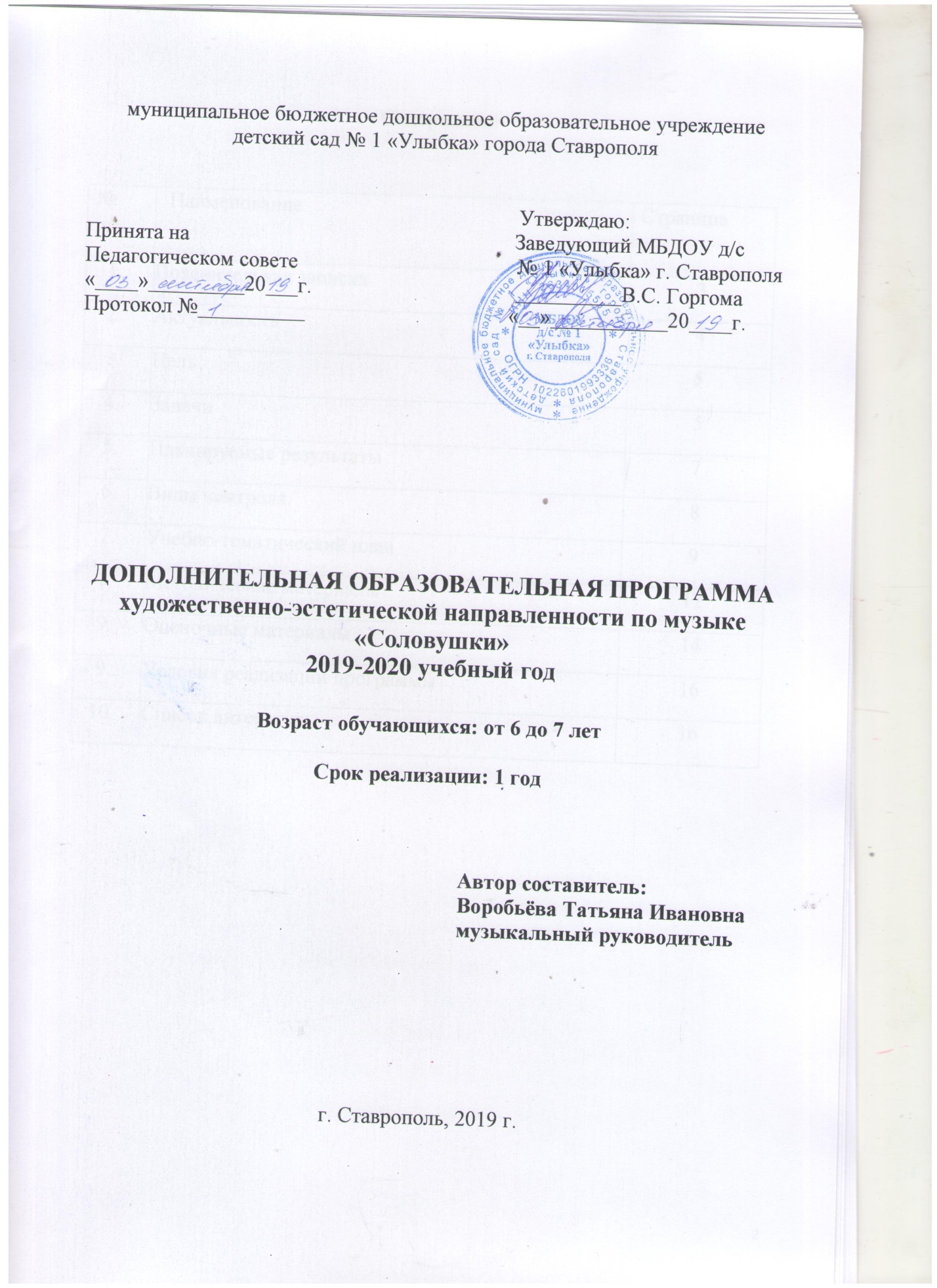 Содержание Пояснительная записка Дополнительная  образовательная программа художественно-эстетической направленности по предоставлению занятия по музыке составлена в соответствии с нормативными документами:Федеральный Закон от 29.12.2012 №273-ФЗ «Об образовании в РФ»;Концепция развития дополнительного образования детей (Распоряжение Правительства РФ от 4 сентября 2014 г. № 1726-р);3) Постановление Главного государственного санитарного врача РФ от 04.07.2014  № 41 «Об утверждении СанПиН  2.4.4.3172-14 «Санитарно-эпидемиологические требования к устройству, содержанию и организации режима работы образовательных организаций дополнительного образования детей»;4) Приказ Министерства образования и науки Российской Федерации (Минобрнауки России)  от 29 августа 2013 г. № 1008 г. Москва «Об утверждении Порядка организации и осуществления образовательной деятельности по дополнительным общеобразовательным программам»;5) Письмо Минобрнауки России от 18.11.2015 г.  № 09-3242 «О направлении информации по проектированию дополнительных общеобразовательных общеразвивающих программ (включая разноуровневые программы)»;6) Устав муниципального бюджетного дошкольного образовательного учреждения детского сада № 1 «Улыбка» города Ставрополя.При разработке программы были использованы следующие программы: комплексная программа «Ладушки» (И.М. Каплунова, И.А. Новоскольцева), программа воспитания и обучения в детском саду, программа развития и воспитания детей в детском саду «Детство»  (под ред. Т.И. Бабаевой).Актуальность Наши дети живут и развиваются в непростых условиях музыкального социума. Современную музыку, которая звучит повсюду и культивируется средствами массовой информации, слышат и наши дети. Её сверхвысокие и сверхнизкие частоты, невыносимая громкость, минуя сознание «попадают» в область подсознания, оказывая сильнейшее отрицательное воздействие на эмоциональное состояние человека, разрушая его душу, интеллект, личность. Учитывая возрастные психофизиологические особенности дошкольников и состояние современного социума, ведущими должны стать развивающая и оздоровительная функции музыки, которые реализуются при полифункциональном подходе к музыкальному воспитанию детей дошкольного возраста.Оздоровительная функция музыки проявляется во всех видах музыкальной деятельности детей: восприятии, пении, движении, игре на музыкальных инструментах. Музыка, как ритмический раздражитель, стимулирует физиологические процессы, протекающие ритмично в двигательной и в вегетационной сфере. Музыкальная стимуляция уменьшает время двигательной реакции, повышает лабильность зрительного анализатора, улучшает память и чувство времени, оживляет условные рефлексы.Педагогическая  целесообразностьМузыка занимает особое, уникальное место в воспитании детей дошкольного возраста. Детство является периодом, наиболее благоприятным, сенситивным для становления музыкальности и музыкальных способностей.    Современные научные исследования свидетельствуют о том, что развитие музыкальных способностей, формирование основ музыкальной культуры нужно начинать с раннего возраста. Музыкальное развитие оказывает ничем не заменимое воздействие на общее развитие: формируется эмоциональная сфера, совершенствуется мышление, ребёнок делается чутким к красоте в искусстве и жизни. Хорошо развитые музыкальные способности стимулируют и подталкивают к развитию как художественно-эстетические, так и интеллектуальные способности, то есть талантливый в чем-то одном ребенок творчески проявит себя и во многом другом.Отличительная особенность данной программы – это взаимосвязь музыкального и интеллектуального развития детей. Прежде чем стать для ребенка объектом эстетического восприятия, музыка должна стать для него осознанным и осмысленным объектом. Ребенок должен научиться слушать и слышать музыку, а это возможно только при соединении эмоционального и интеллектуального компонента в восприятии музыкального произведения.Образовательная программа «Музыка» является составной частью комплексно-целевой программы школы раннего развития «Росток», которая способствует музыкально-творческой деятельности детей, проявлению индивидуальных творческих способностей ребенка.Новизна предлагаемой программы заключается в самом её содержании, методических формах работы, широком использовании разнообразных форм освоения учебного материала, в специальном подборе адаптированного музыкального репертуара, музыкальных игр, адаптированных для дошкольников.Цель данной программы – музыкальное воспитание детей через целенаправленное приобщение к музыкальной культуре и развитие музыкальных способностей и начальных исполнительских навыков.Дополнительная образовательная программа  предполагает решение следующих задач:Предметные:познакомить детей с системой опорных знаний, умений и способов музыкальной деятельности, обеспечивающих базу для последующего самостоятельного знакомства с музыкой, музыкального самообразования и самовоспитания;сформировать умение использовать полученные знания и навыки в быту, на досуге и в творческой деятельности;способствовать формированию певческих умений и навыков;познакомить детей с детскими музыкальными инструментами;обучить инсценированию песен и постановке небольших музыкальных спектаклей.Метапредметные:развить музыкальные способности  (ладовое чувство – способность эмоционально различать ладовые функции звуков мелодии или чувствовать эмоциональную выразительность звуковысотного движения, чувство ритма, гармонии и т. д.);развить у детей интерес к различным жанрам  музыки  с целью ознакомления с  культурой  других  народов;развить музыкальное восприятие, музыкальную память, способность чувствовать эмоциональную выразительность музыкального ритма и точно его воспроизводить;развить творческие способности детей в пении, игровой и музыкально-танцевальной деятельности.Личностные:воспитывать музыкальную культуру и музыкально-эстетический вкус; воспитывать интерес и любовь к высокохудожественной музыке, желание слушать музыку и исполнять её;воспитывать доброжелательное отношение друг к другу.Возраст детей и сроки реализации программыДополнительная образовательная программа рассчитана на один годобучения для детей от 6 до 7 лет. С каждой возрастной категорией обучающихся планируется проведение двух занятий в неделю, 64 занятия в учебном году. Учебно – тематический план составлен:Для возрастной категории обучающихся:  6-7 лет.Продолжительность занятий  согласно Санитарно-эпидемиологические требованиям к устройству, содержанию и организации режима работы дошкольных образовательных организаций» (утверждены постановлением Главного государственного санитарного врача Российской Федерации от 15 мая 2013 года № 26 «Об утверждении СанПиН» 2.4.3049-13):- с детьми 6-7 лет – 30 минут.Форма организации обучающихся на занятиях – групповая.  Основными формами музыкальной деятельности являются занятия, развлечения и праздники.На занятиях используются коллективные и индивидуальные методы обучения, осуществляется индивидуально-дифференцированный подход с учетом возможностей и особенностей каждого ребенка.Планируемые результаты по итогам третьего года обученияУмения:- различать части произведения;-эмоционально откликаться на выраженные в музыкальных произведениях чувства и настроения;- выразительно и ритмично двигаться в соответствии с разнообразным характером музыки, музыкальными образами, передавая несложный музыкальный ритмический  рисунок, самостоятельно начинать движение после музыкального вступления;- выполнять танцевальные движения: шаг с притопом, приставной шаг с приседанием, пружинящий, хороводный шаг, боковой галоп;-инсценировать игровые песни, придумывать варианты образных движений в играх, хороводах.-петь индивидуально и коллективно с музыкальным сопровождением  и без него;- петь выразительно, правильно передавая мелодию (ускоряя, замедляя, усиливая и ослабляя звучание). Знания:- названия пройденных музыкальных произведений;- музыкальные жанры: балет, опера, симфония; - творчество композиторов: М. Глинки,  Н. Римского-Корсакова, Ф.Листа, Э. Грига,  П. Чайковского, Д.Д. Шостаковича  и др.;- элементарные музыкальные понятия: темп, ритм, динамика, исполнитель, дирижер, вокальная, инструментальная и оркестровая музыка. Виды и формы контроляУчебно-тематическое планированиеУчебно-тематическое планирование
третий год обученияСодержание образовательной программыТретий год обученияМетодические материалыМетоды и приёмы обученияМетодические приемы по разделам:слушание:- пояснение и беседа как эмоционально-образный прием ознакомления с музыкой; - наглядно-выразительный показ;- выразительное исполнение музыкального произведения, образное, краткое пояснение характера произведения, настрой на слушание музыки;пение:- выразительное пропевание слов и музыкальных фраз совместно с музыкальным руководителем; - беседа по содержанию песни;музыкально-ритмические движения:- выразительный показ взрослого (персонаж, музыкальный руководитель), словесные указания; - выполнение ритмических движений по показу.Педагогические технологии: технология развивающего обучения, технология игровой деятельности, технология группового обучения, коммуникативная технология обучения, здоровьесберегающая технология.Алгоритм учебного занятия: музыкальное занятие состоит из трех частей: вводной, основной и заключительной. Вводная часть настраивает ребенка на занятие. На эту часть отводится 5-10% общего времени. В основную часть занятия включаются: слушание музыки, пение, игра на музыкальных инструментах и музыкально-дидактические игры. На основную часть занятия отводится 70-80% общего времени. Заключительная часть занятия – это музыкальная игра или пляска.   На заключительную часть занятия отводится 10-20% общего времени (вызвать у детей чувство радости, интерес к музыкальным занятиям и желание приходить на них).Дидактические материалы1. Материал для творческих сюжетно-ролевых игр – мягкие игрушки, иллюстрации, бутафорские музыкальные инструменты, пособия лото. (Бутафорские музыкальные игрушки предназначаются для создания игровой ситуации, при которой дети, фантазируя. представляют себя музыкантами).2.Детские музыкальные игрушки и инструменты для творческого музицирования:- с хроматическим рядом, диатоническим пентатоническим рядом (пианино, металлофон, аккордеон, флейта).- с фиксированной мелодией;- с одним фиксированным звуком (дудки);- шумовые (бубны, погремушки, барабаны, маракасы).3. Музыкально-дидактические игры и пособия: нотный стан, лесенка, геометрические фигуры для условного обозначения частей произведения.4. Аудиовизуальные пособия: компакт-диски, фонограммы, аудио и видео-кассеты).5. Репродукции картин русских и зарубежных художников, портреты композиторов.Оценочные материалыКритерии оценки  развития музыкальных способностей обучающихся                               6-7 лет (3 год обучения)Промежуточная аттестация (начало года)     Общий балл:  высокий – 7-9;   средний – 4-6;   низкий – 0-3.    Критерии оценки  развития музыкальных способностей обучающихся                             6-7 лет (3 год обучения)Промежуточная аттестация (по окончании I полугодия)  Общий балл:  высокий – 7-9;   средний – 4-6;   низкий – 0-3.    Критерии оценки  развития музыкальных способностей обучающихся                         6-7 лет (3 год обучения)Итоговая аттестация (конец года)   Общий балл:  высокий – 7-9;   средний – 4-6;   низкий – 0-3.    Условия реализации программыМатериально-техническое обеспечениеЗанятия проводятся в просторном музыкальном зале  с  хорошим  освещением и музыкальным инструментом (фортепиано). Для проведения занятий необходимы: музыкальные пособия, учебники  по предмету, магнитофон, аудиозаписи и CD-диски с записями произведений русских, зарубежных и современных композиторов. Список литературы для педагогаБрыксина Е.В. Организация музыкального воспитания в семейном детском саду. Справочник старшего воспитателя дошкольного учреждения,  №3, 2010, с.56-61Давыдова М.А. Музыкальное воспитание в детском саду: средняя, старшая и подготовительная группы. – М.:ВАКО, 2011.-240 с.- (Дошкольники: учим, развиваем, воспитываем).Детство: Программа развития и воспитания детей в детском саду / В.И.Логинова, Т.И.Бабаева, Н.А. Ноткина и др.; Под ред. Т.И. Бабаевой : Изд. 3-е  переработанное. – 244 с. – СПб.: Детство-Пресс, 2008.Журнал «Музыкальная палитра»  2009,  №1-6Журнал «Музыкальный руководитель» 2008,  №1-8Каплунова И.М., Новоскольцева И.А. Праздник каждый день. Младшая, средняя и старшая группа: конспекты музыкальных занятий с аудиоприложением.- Пособие для музыкальных руководителей детских садов. Изд. : Композитор. Санкт-Петербург, 2008. Карцер О.В. Игровая методика обучения детей пению: Учеб.пособие.-2-е изд., доп.- СПб.: Издательство «Музыкальная палитра», 2008.Крюкова. Музыкальная педагогика. М.: Просвещение, 2004.Некрасова Е.А. Дифференцированный подход в развитии вокально-хоровых навыков у детей. Дошкольная педагогика №3(44) 2008.  стр. 28.Орлова Т.М., С.И. Бекина. Учите детей петь: Песни и упражнения для развития голоса у детей 5-6 лет: Книга для воспитателя и музыкального руководителя детского сада. М.: Просвещение, 2012.- 144 с.:ил.Соколова О. П. Двухголосное пение в младшем хоре. Москва «Музыка», 2015.Струве Л. Музыкальные ступеньки. Методика развития музыкальных способностей и певческого голоса у детей дошкольного возраста. Москва, 2010.Тарасова К.В. К постановке детского певческого голоса. Музыкальный руководитель  №3 2009. стр.2-9.Тарасова К.В. Музыкальность  и составляющие её музыкальные способности. Музыкальный руководитель.  №5, 2009 стр.11-13Список  литературы для родителей и обучающихсяР. Паулс.  Птичка на ветке. песни для детей в сопровождении фортепиано, Ленинград, всесоюзное издательство «Советский композитор», 2005Чаморова Н.В. Божья коровка: Любимые игровые песни с нотами. – Москва: ЗАО «БАО-ПРЕСС», ООО «ИД «РИПОЛ КЛАССИК», 2015. – 48 с.Чаморова Н.В. Кисонька-мурысонька: Любимые игровые песни с нотами. – Москва: ЗАО «БАО-ПРЕСС», ООО «ИД «РИПОЛ КЛАССИК», 2010. – 48 с.Песенки в картинках. Выпуск 5  Популярные песни для детей. Издательство «Музыка», 2008 г. Составление. Иллюстрации.Чаморова Н.В. Шла коза по мостику: Детские игровые песни с нотами. – Москва: ЗАО «БАО-ПРЕСС», ООО «ИД «РИПОЛ КЛАССИК», 2010. – 48 с.Чаморова Н.В. Сорока-белобока: Любимые игровые песни с нотами. – Москва: ЗАО «БАО-ПРЕСС», ООО «ИД «РИПОЛ КЛАССИК», 2011. – 48 с.https://xmusik.me/q/ls28xbTR5PKR_Yrkt80Xs8aC0KDRtvO9zrbH/http://detskij-dvorik.ru/musicchild.html№ п/п НаименованиеСтраница1.Пояснительная записка32.Актуальность43.Цель 54.Задачи55.Планируемые результаты76.Виды контроля 87.Учебно-тематический план 98.Методические материалы129.Оценочные материалы149.Условия реализации программы1610.Список литературы16Год обученияВозраст обучающихсяПродолжи-тельность занятия (учебного часа) Режим занятийНаполняемость учебной группы36-830 минут2 раза в неделю – 1 час2-10 детейВид контроляФорма контроляВводный контроль(первичная диагностика)Тестирование (определение типа детского голоса,  примерный и общий диапазон).Текущий контрольОткрытые занятия для родителей, музыкальные викториныПромежуточный контрольОткрытые занятия для родителей, музыкальные викториныИтоговый контроль (аттестация)Итоговые занятия, участие в итоговых и тематических праздниках, творческие отчеты для родителей.№Раздел, темаОбщее кол-во занятий (учебных часов)ТеоретическихПрактических1Вводное занятие. Инструктаж по технике безопасности.112Слушание музыки73422.1. Знакомство с музыкальными жанрами: опера, балет, симфония2.2. Анализ музыкальных произведений3321123Музыкально-ритмические движения62433.1. Упражнения с предметами3.2.Импровизации под музыку2311124Пение2832544.1. Усвоение певческих навыков4.2. Совершенствование  певческого голоса  и  вокально-слуховой координации4.3. Исполнение попевок и песен128822210665Игра на детских музыкальных инструментах102855.1. Знакомство с клавишно-язычковыми музыкальными инструментами5.2. Исполнение знакомых мелодий сольно и в ансамбле5511446Музыкальные игры63366.1. Игры на развитие тембрового слуха6.2. Развитие музыкальной памяти и чувства ритма6.2. Развитие умений сотрудничества и сотворчества в играх2221111117Воспитательно-познавательные мероприятия667«Здравствуй, детский сад!»«Новый год»«День Защитника Отечества»«8 Марта»«Ура, лето!»Выпускной бал11111111111188.18.2Итоговые занятияАттестационное занятие за 1 полугодиеИтоговое занятие за год211211Итого:641450№ РазделСодержание1.Вводное занятиеИнструктаж по технике безопасности. Беседа  о  летних  музыкальных впечатлениях.2.Слушание музыкиЗнакомство детей с музыкой русских композиторов-классиков (М. Глинка, П. Чайковский, С. Рахманинов, Н. Римский-Корсаков,  Д. Шостакович).Обогащение музыкальных впечатлений детей при восприятии музыки разного характера. Различие вокальной и инструментальной музыки. Узнавание по слуху произведений музыкального фольклора, соотношение их с особенностями празднования народных праздников. узнавание произведения композиторов-классиков (русских, зарубежных). Развитие словарного запаса детей для определения характера музыкального произведения.Практическая работа. Совершенствование у детей навыка различения звуков по высоте (в пределах квинты), различать части произведения (вступление, заключение, запев, припев).3.Музыкально-ритмическиедвиженияПоказ элементов танца и ритмопластики  для создания музыкальных двигательных образов в играх и драматизациях.        Практическая работа. Танцевальные движения: хороводный шаг, шаг польки, боковой галоп, шаг с притопом, приставной шаг с приседанием, переменный шаг, движениям современного танца.Развитие творческой активности детей. Закрепление умений  детей двигаться  естественно, выразительно, ритмично. Образная передача настроения, чувств, развитие сюжетных линий.4.ПениеЗнакомство с мелодическим каноном. Усвоение певческих навыков.Практическая работа. Умение петь выразительно(ускоряя, замедляя и ослабляя звучание в пределах до¹-ре²), правильно передавая мелодию; брать дыхание перед началом песен и между музыкальными фразами, удерживать его до конца фразы.Исполнение русских народных песен в соответствующем содержанию характере. Пение acappella сольно, группой.Самостоятельная импровизация мелодии на заданную тему по образцу и без него, используя для этого знакомые песни и пьесы.5.Игра на детских музыкальных инструментахЗнакомство с музыкальным инструментом – аккордеоном. Создание детского оркестра.Практическая работа.Совершенствование исполнительских навыков детей в процессе игры на музыкальных инструментах (играть по одному и в оркестре, своевременно вступать и заканчивать свою партию, играть с динамическими оттенками).6.Музыкальные игрыЗнакомство с новыми музыкально-дидактическими играми.Практическая работа.Самостоятельная инсценировка содержания песен, хороводов без подражания друг другу.  Освоение  этюдов на внимание, фантазию, выражение эмоций, выразительность жеста.7.Воспитательно-познавательные мероприятия Организация и проведение праздников  (итоговых, тематических) в течение  года и в каникулярное время: «Здравствуй, школа!», «Новый год», «День защитника Отечества», «8 Марта», «Ура, каникулы!»«Выпускной бал».8.8.18.2Итоговые занятияАттестационное занятие за 1-ое полугодиеИтоговая аттестацияОткрытое занятие для родителей.Открытое занятие на Неделе дошкольников.Открытое занятие для родителей.Творческий отчет для родителей.МетодПриёмСловесный (вербальный)Рассказ, объяснение, беседаНаглядныйПособия, иллюстрацииОбъяснительно-иллюстративныйРассказ, объяснениеПрактическийУпражнения, практические заданияИгровой Учебный материал в игровой формеКритерииКоличество балловЧувствует эмоциональную окрашенность музыки, высказывается о настроении, чувствах, которые она передаетЧисто интонирует  музыкальные попевки (мотивы) предложенные педагогомВыразительно исполняет детские песни, четко произнося словаТочно воспроизводит  ритмический рисунок предложенный педагогом в хлопках и на музыкальных инструментахОпределяет музыкальный жанр (танец: пляска, полька, вальс; марш, песня)3Справляется со всеми заданиями с минимальными погрешностями2Частично справляется с заданиями с помощью взрослого1Полностью не справился с заданием0КритерииКоличество балловОсознанно  воспринимает  форму  музыкального  произведения  (части, вступление, заключение, фразы)Знает названия пройденных музыкальных произведенийПоет естественным звуком, мягко, напевно,  чисто интонируя  мелодиюВыразительно исполняет пройденные детские песниОпределяет музыкальные жанрыТочно повторяет за педагогом ритмические группировкиВыполняет танцевальные движения: шаг с притопом, приставной шаг с приседанием, пружинящий, хороводный шаг, боковой галопПроявляет творческое воображение, фантазию в передаче игровых образов3Справляется со всеми заданиями с минимальными погрешностями2Частично справляется с заданиями с помощью взрослого1Полностью не справился с заданием0КритерииКоличество балловЗнает творчество композиторов: М. Глинки, Н. Римского-Корсакова, Ф. Листа, Э. Грига, П. Чайковского, Д. Шостаковича и др. Знает музыкальные жанры: балет, опера, симфонияЗнает элементарные музыкальные понятия: темп, ритм, динамика, исполнитель, дирижер, вокальная, инструментальная и оркестровая музыка  Чисто интонирует мелодию  с музыкальным сопровождением и без него Исполняет детские песни, передавая характер, их темповые и динамические особенностиВладеет простейшими приемами игры на детских музыкальных инструментахВыразительно и ритмично двигается в соответствии с разнообразным характером музыки, музыкальными образами, проявляет самостоятельность в выборе способов действий (походка, жест, мимика, движения)3Справляется со всеми заданиями с минимальными погрешностями2Частично справляется с заданиями с помощью взрослого1Полностью не справился с заданием0